10 декабря 2016 г. исполняется 195 лет со дня рожденияНиколая Алексеевича НЕКРАСОВА (1821-1878)«ЗАГАД0ЧНЫЙ ЧЕЛОВЕК»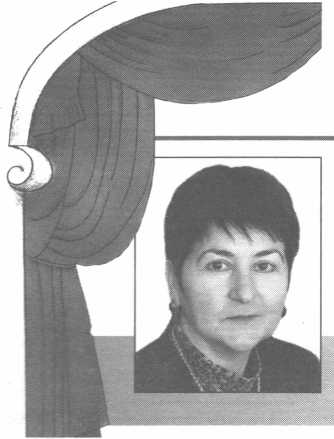 ПОДГОТОВКАОформляется книжная выставка
произведений НА Некрасова
и литературы о его жизни и творчестве
(см. с 11). На сцене (доске) - портрет поэта.Мероприятие сопровождается демонстрацией слайдов (см. в тексте). Понадобится аудиозапись романса на стихи НА. Некрасова (на выбор I	организаторов).	.ДЕЙСТВУЮЩИЕ ЛИЦАБиблиотекарь
Биограф
Ведущие (1) и (2)
ЧтецДвери литературного салона, посвящённого неизвестным страницам из жизни писателя, для учащихся 7-11-х классов открывает В.В. ПЕРЕПЕЛИЦАВИТА ВЛАДИМИРОВНА - режиссёр образцового театрального коллектива «Балаганчик» Троицкого дома культуры, кандидат педагогических наук, Белгородская областьБИБЛИОТЕКАРЬ: Добрый день, дорогие ребята! Рады видеть вас в нашем литературном салоне. Сегодня мы поговорим о таком известном... или всё же неизвестном классике отечественной литературы Николае Алексеевиче Некрасове, 195 лет со дня рождения которого отмечается 10 декабря.БИОГРАФ: Неизвестный Некрасов... Кто-то скажет, что такое невозможно, ведь написано о нём предостаточно. И будет прав лишь отчасти. Почему? Отвечу словами мудреца, что наши знания ограниченны, а незнания — безграничны. Некрасова мы больше знаем как поэта гражданской направленности, но ему, как говорится, ничто человеческое не было чуждо. Разночинец и демократ по убеждениям, он по своимвкусам и привычкам был истинным барином, что подтверждает и Александр Блок, который спустя годы скажет: «Он был страстный человек и барин».ИСТОРИИ ИЗ ДЕТСТВАВЕДУЩИЙ (1): Родился будущий поэт 10 декабря (по новому стилю) 1821 г. в местечке Немирово Винницкого уезда Подольской губернии. Его отец, помещик из Ярославского уезда, гуляка и картёжник, был жестоким и деспотичным человеком. В чине майора вышел в отставку.Мать Николая Алексеевича, дочь богатого украинского помещика, получила неплохое по тем временам образование, была очень привлекательна, начитанна, имела хороший голос и обладала музыкальными способностями. По доброте душевной не раз она бесстрашно защищала от самодура-мужа не только детей, но и крепостных. Но участь её была незавидна: муж постоянно унижал её, а порой и руку поднимал.ВЕДУЩИЙ (2): Николай очень любил свою мать и рано понял, как трудна её жизнь. Матушка рассказывала ему интересные истории и сказки о королях и рыцарях, которые он слушал с наслаждением, лишь позже узнав, что та в доступной для него фор- че пересказывала произведения Данте и Шекспира.Нравилось ему играть и с крестьянскими ребятишками, среди которых у него было много друзей. Зсё это происходило в Грешнево, имении отца под Ярославлем.Сюйд—имение в Грешнево.)ВЕДУЩИЙ (1): Когда мальчику исполнилось 11 лет, отец отдал его и старшего брата Андрея в ярославскую гимназию. Но прилежными учениками братья не мали. Вместо уроков они частенько отправлялись на загородные прогулки. Позднее их излюбленным занятием стало «обучение» в близлежащем трактире игре на бильярде. И в этом деле братья добились немалой сноровки.Успехи в учёбе были куда скромнее. Многие учителя, будучи сами малообразованными людьми, мягко говоря, недостаточно тбладали знанием своего предмета, уроки вели скучно, без должного вдохновения, поэтому грызть гранит науки было неинтересно.БИБЛИОТЕКАРЬ: Но именно в эти годы Николай стал пробовать себя в стихосложении, начав с сатиры на товарищей, перейдя потом и на лирику.НААЕЖАА В ЗАПАСЕБИОГРАФ: Вольный образ жизни братьев привёл к тому, что Николая не допустили к переходным экзаменам. Кроме того, отец всячески оттягивал внесение платы за обучение сыновей, чем было явно недовольно гимназическое начальство. И летом 1837 г. с альма-матер пришлось расстаться.Некрасов отправляется домой. Все его мысли уже занимал Петербург, ведь Николай мечтал о поступлении в университет. Отец согласился отпустить сына в столицу, но при одном условии: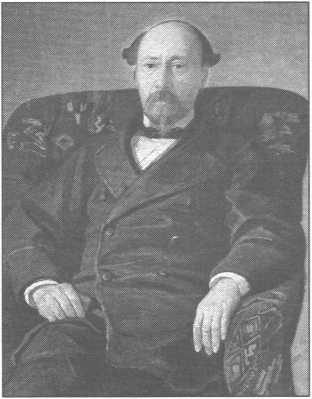 Портрет поэта НА. Некрасова.Художник Н.Н. Ге. 1872 г.он должен поступить не в университет, а в Дворянский полк, одно из офицерских училищ.Желание покинуть мрачные стены отцовского дома было столь велико, что молодой человек не колеблясь согласился на его «предложение», хотя о карьере военного и не помышлял. Хитрость, впрочем, раскрылась, и отец лишил сына материальной помощи.БИБЛИОТЕКАРЬ: Николай остался один в чужом городе без гроша в кармане. Надеяться было не на кого, только на самого себя. И начались его скитания по петербургским трущобам и подвалам, где ютились нищета и бедность.Об одном из самых сложных периодов своей жизни поэт потом вспоминал: «Ровно три года я чувствовал себя постоянно, каждый день голодным». Однажды, правда, Некрасову повезло: журнал «Сын Отечества» опубликовал несколько его стихотворений, но радость была преждевременной — заплатили за них сущие копейки.БИОГРАФ: Чтобы не умереть с голоду, Николай брался за любую, даже самую неблагодарную работу, попутно продолжая готовиться к экзаменам в университет. Но попытки поступить туда сначала в 1839-м, а затем годом позже не увенчались успехом.Приличный проходной балл он получил лишь по российской словесности, знания же по другим дисциплинам были явно недостаточны. Так что с мечтой об7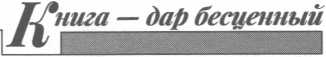 университете пришлось распрощаться. Но оставалась ещё одна надежда—на литературный успех.«С ВАМИ ИГРАТЬ
ОПАСНО...»ВЕДУЩИЙ (2): «Мечты и звуки» — первый сборник стихов Некрасова (1840 г.). Начинающему поэту он не принёс ни копейки, хотя и был отмечен критикой. Так что в поисках работы Николай по утрам вынужден был отправляться на Сенную площадь в торговые ряды, где за пятачок или кусок хлеба писал крестьянам письма и прошения.Он переписывал бумаги, роли и пьесы для актёрской братии, давал уроки за грошовую плату, составлял по заказу афиши и объявления. Несмотря на твёрдость характера, тоска и отчаяние иногда брали вверх...ВЕДУЩИЙ (1): Спустя какое- то время Некрасов пробует себя в других жанрах, главным образом в прозе — рассказах, повестях и даже водевилях. Одна из его пьесок получила одобрительный отзыв самого В.Г. Белинского, которому вскоре представили молодое дарование. Знакомство это позже переросло в тесную дружбу, а уроки великого критика не прошли даром. Николай Алексеевич вспоминал о том, что Белинский превратил его «из литературного бродяги в дворянина».(Слайды—В.Г. Белинский и НА. Некрасов.)БИБЛИОТЕКАРЬ: Созданный молодым автором в 1843 г. роман «Жизнь и приключения Тихона Тростникова» ознаменовал начало его творческой зрелости. Благодаря Белинскому Некрасов вошёл в круг литераторов, которые группировались вокруг журнала «Отечественные записки».Любопытно, что первая встреча с Н.А. Некрасовым сотрудникам журнала запомнилась не только превосходным чтением им своего нового очерка. После обсуждения сели играть в преферанс. А поскольку игроки были весьма средней руки, то он — практически«профессионал» — без особого труда обыграл их всех. На что В.Г. Белинский заметил: «С вами играть опасно, без сапог нас оставите».С ПОЧТЕНИЕМ К ДЕНЬГАМВЕДУЩИЙ (2): В середине 1840-х Некрасов вновь взялся за стихотворчество. Его «Колыбельная песня» и «Родина» привели в восхищение молодого И.С. Тургенева, с которым он вскоре подружился, а «Тройка» («Что ты жадно глядишь на дорогу...») стала одной из самых любимых народных песен.Материальное благополучие улучшилось, и теперь Николай может оказывать финансовую поддержку друзьям, в первую очередь постоянно нуждающемуся Белинскому. Он пробует себя в качестве издателя и редактора сначала отдельных сборников, а затем и журнала «Современник», вокруг которого ему удалось сплотить лучшие литературные силы того времени.(Слайд—редакция «Современника».)БИОГРАФ: Н.А. Некрасов стремился сделать своё издание не только интересным, но и прибыльным. Деньги для него никогда не были чем-то второстепенным, да и свежи ещё были воспоминания о первых годах пребывания в Петербурге. Отныне нищета ему не грозила, но к деньгам он относился с большим почтением, хотя и терпеть не мог, когда его называли сребролюбцем.БИБЛИОТЕКАРЬ: Особенно грешил этим И.С. Тургенев. Некрасов по этому поводу говорил: «Тургенев постоянно швырял деньгами, ему можно швырять, а мне нет. Получит из деревни, разбросает в несколько дней всё и приедет ко мне за деньгами, а не дашь — сердится».Очевидцы называли Николая Алексеевича человеком предприимчивым. И, надо сказать, небезосновательно: уж больно умело тот использовал свои клубные знакомства с «большими» людьми для того, чтобы добиваться цензурных послаблений для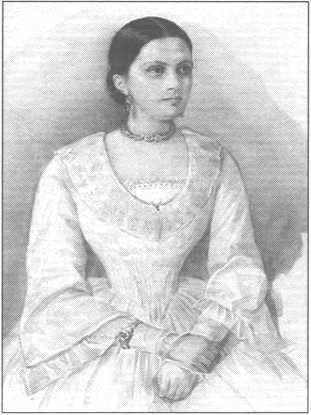 А.Я. Панаева. Художник К.А. Горбунов. 1841 г.«Современника», а порой и сохранять существование этого самого прогрессивного в России издания.(Слайд — обложка журнала «Современник».)ПОДПОРЧЕННАЯРЕПУТАЦИЯБИОГРАФ: С деньгами у Некрасова сложились особенные отношения. К примеру, он частенько брал из кассы «Современника» тысячи две рублей и вкладывал их в толстую пачку собственных купюр. Кроме того, он свято верил, что непременно проиграет, если выдаст деньги сотрудникам в тот день, когда вечером предстояла большая игра.Впрочем, карточные доходы главного редактора «Современника» позволяли ему более щедро оплачивать труд авторов, поддерживать начинающих писателей. Однако деловая репутация его была далеко не безупречной...ВЕДУЩИЙ (1): Так, в середине 1860-х гг. сотрудники «Современника» не поверили уверению редактора, что в кассе нет денег, и отправились в контору на другой конец города, чтобы проверить бухгалтерскую документацию и убедиться, что тот не присвоил себе деньги.А уже после разрыва дружеских отношений Иван Тургенев уверял, что Некрасов, купивЧитаем, учимся, играем • 9'2016у него «Записки охотника» за тысячу рублей, тут же перепродал их другому издателю за две с половиной тысячи. И это, надо сказать, не единственное обвинение в адрес великого поэта. Не зря же Ф.М. Достоевский называл его «загадочным человеком».«Я ВСТРЕТИЛ ВАС...»БИБЛИОТЕКАРЬ: Авдотья Яковлевна Панаева — так звали ту, которой уготовано было сыграть огромную роль в жизни поэта. Николаю Некрасову в ту пору исполнилось 22 года, Авдотье Яковлевне — 24. Он влюбился в неё сразу и навсегда. Все её считали красавицей. Она действительно была удивительно хороша собой: смуглая, черноокая брюнетка с осиной талией.Внешние данные Авдотьи Яковлевны вкупе с интеллектуальными — а она и впрямь была умна, талантлива, образованна и в меру кокетлива — сводили с ума многих представителей сильного пола. Даже суровый Н.Г. Чернышевский отдавал ей должное, а совсем ещё молодой Ф.М. Достоевский влюбился с первого взгляда. Эффектная внешность Панаевой поразила и сердцееда Александра Дюма побывавшего в Петербурге в 1858 г.(Слайд—А.Я. Панаева.)ВЕДУЩИЙ (2): Между тем жизнь не баловала эту женщину. Родившись в актёрской семье, детские и отроческие годы она провела в атмосфере семейного деспотизма. Сама она называла своё детство «варварским», а юность «унизительной». Чтобы вырваться из родительского дома, девушка использовала первую же возможность.Встретив молодого, блестящего помещика и столичного литератора Ивана Панаева, она ответила ему согласием на предложение руки и сердца. Сначала всё шло хорошо: молодые съездили в Москву, побывали в Париже. Но вскоре выяснилось, что у Панаева свои представления о семейной жизни.ВЕДУЩИЙ (1): По словам А-А. Фета, супруг «был, в сущности, добрый малый, вот только >1 к семейной жизни не пригоден. Щёголь и повеса, он предпочитал кочевать по модным гостиным, ресторанам и актёрским -уборным, водить дружбу с гусарами, актрисами и «дамами полусвета». Немудрено, что молодая жена вскоре почувствовала себя одинокой и заброшенной. Правда, Некрасов постоянно досаждал женщине своими ухаживаниями, шгорые вначале она не принимала всерьёз.БИОГРАФ: По словам А.А. Блока, поэт был «страстным человеком», и отступать не входило в его правила. Однажды молодая пара каталась по Неве на лодке, и Некрасов в который раз завёл разговор о своих чувствах. В ответ Авдотья Яковлевна, как всегда, презрительно фыркнула. Несчастному влюблённому ничего не оставалось, как прибегнуть к шантажу.Сказав, что не умеет плавать, он возьми да и прыгни в Неву: «Если не будете моею, то к чему мне и жизнь без вас...» Авдотья Яковлевна не на шутку перепугалась, подняла крик. Поэта вытащили из воды, а он твердит своё: «Или моя, или повторю выходку. Да на этот раз удачно, чтобы сразу камнем на дно...» Ну кто же устоит после таких «доказательных» порывов! Конечно, отношения молодых людей заметно потеплели.БИБЛИОТЕКАРЬ: Этот любовный поединок длился пять лет — с 1843 по 1847 г., когда Панаева наконец уступила страстным мольбам поэта, став его невенчанной, гражданской женой. К слову, законный супруг к данному обстоятельству отнёсся весьма снисходительно. Похоже, он даже был рад подобному повороту событий.Некрасов и Панаева прожили вместе почти 16 лет. Авдотья Яковлевна, сама обладавшая литературным даром, стала соавтором писателя в работе над двумя его романами. А он посвятил любимой многие замечательные, проникновенно-лирические стихи. Давайте послушаем одно из лучших.(Выходит Чтец.)ЧТЕЦ:Ты всегда хороша несравненно, Но когда я уныл и угрюм, Оживляется так вдохновенно Твой весёлый, насмешливый ум.Ты хохочешь так бойко и мило, Так врагов моих глупых бранишь, То, понурив головку уныло,Так лукаво меня ты смешишь;Так добра ты, скупая на ласки, Поцелуй твой так полон огня,И твои ненаглядные глазки Так голубят и гладят меня, —Что с тобой настоящее горе Я разумно и кротко сношу,И вперёд — в это тёмное море — Без обычного страха гляжу...Н.А. Некрасов «Ты всегда хороша несравненно...»БИОГРАФ: Несмотря на то что Николай Алексеевич и Авдотья Яковлевна любили друг друга, их жизнь не была безоблачной. Отношения этой пары, сопровождавшиеся размолвками и расставаниями, предельно мучительными для обоих, вряд ли можно назвать идеальными.Вместе они познали не только радость любви, но и горечь потерь. Оба очень хотели ребёнка и страшно горевали, потеряв в марте 1848 г. новорождённого первенца. Весной 1855 г. заболел и умер их второй маленький сын Иван. Накал страстей характеризуют вот эти стихотворные строчки...ЧТЕЦ:Мы с тобой бестолковые люди: Что минута, то вспышка готова! Облегченье взволнованнойгруди,Неразумное, резкое слово.Говори же, когда ты сердита,Всё, что душу волнует и мучит! Будем, друг мой, сердитьсяоткрыто:Легче мир — и скорее наскучит.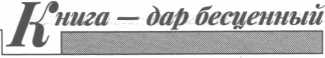 Если проза в любви неизбежна,Так возьмём и с неё долю счастья:После ссоры так полно, так нежноВозвращенье любви и участья...Н.А. Некрасов «Мы с тобой бестолковые люди...»(Чтец уходит.)ВЕДУЩИЙ (2): Причин для «вспышек» было немало, и одна из них — трудный характер Некрасова. И вот когда А.Я. Панаева после стольких мучительных лет наконец оставила его и вышла замуж за секретаря редакции «Современника», поэт долгое время буквально места себе не находил от обиды и ревности....И ВАСВЕДУЩИЙ (1): А утешился он, сблизившись с актрисой французской труппы, выступавшей в Михайловском театре, Селиной Лефрен, у которой был живой нрав и лёгкий характер.Обладательница приятного голоса, Селина часто пела поэту французские песни и романсы, которые он очень любил. Бытует мнение, что её отношения с Некрасовым носили корыстный характер. Судя по всему, сам Николай Алексеевич не разделял этого мнения.ВЕДУЩИЙ (2): Француженка подолгу жила в его имении. А после её возвращения в Париж Некрасов несколько раз навещал возлюбленную. Он долго не мог забыть Селину, помогал ей материально. В предсмертном завещании отписал ей десять с половиной тысяч рублей.Ещё более крупную сумму он оставил А.Я. Панаевой. Хотя для потомков куда важнее, что на «панаевский цикл» обратили своё внимание гениальные композиторы Н.А. Римский-Корсаков, П.И. Чайковский, С.И. Танеев, увековечив своей чарующей гармонией многое из любовной лирики поэта. Как известно, всё преходяще, а музыка вечна. Мы и сегодня наслаждаемся волшебными звуками романсов. Давайте послушаем один из них.(Звучит романс на стихи НЛ Некрасова — на выбор организаторов. Как вариант, стихотворение может прозвучать в исполнении Чтеца.)ЧТЕЦ:Прости! Не помни дней паденья, Тоски, унынья, озлобленья, —Не помни бурь, не помни слёз,Не помни ревности угроз!Но дни, когда любви светило Над нами ласково всходило И бодро мы свершали путь, — Благослови и не забудь!НЛ. Некрасов. Прости(Чтец уходит.)«ОДНА, НО ПЛАМЕННАЯ
СТРАСТЬ...»БИОГРАФ: Всю жизнь Николай Алексеевич страстно увлекался охотой. В десятилетнем возрасте он подстрелил свою первую утку. На дворе стоял октябрь, окраины озера уже завалило льдом, собака в воду не пошла, и за уткой он поплыл сам, что стоило ему горячки, однако от охоты не отвадило. Отец часто брал его на псовую охоту, приучал к верховой езде.Будучи уже известным поэтом, Некрасов любил приезжать поохотиться к отцу, который всегда его гостеприимно встречал. Готовились ружья и всякое снаряжение.ВЕДУЩИЙ (1): Случалась и медвежья охота. И тогда сборы были намного серьёзнее. Везлись запасы провизии, дорогие вина, брались ковёр, складная кровать, халаты, туфли и много всякой «необходимой» всячины.За всем этим хозяйством присматривал лакей. Нередко Некрасова сопровождала его высокопоставленная свита в лице министров, сенаторов, генералов. Петербургская квартира Николая Алексеевича, где во всех комнатах стояли огромные шкафы, в которых вместо книг красовались штуцеры и винтовки, а на шкафах —чучела птиц и зверей, скорее походила на жилище охотника, чем на обитель литератора.(Слайд—НА. Некрасов на охоте.)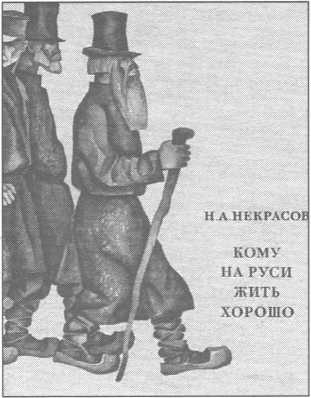 В поэме рассказывается о путешествии семерых мужиков в поисках счастливого человека. 1980-е гг.ВЕДУЩИЙ (2): Несколько слов о любимицах Н.А. Некрасова — охотничьих собаках, которых поэт выписывал из Англии. Он обожал их и баловал, дозволяя разные милые «шалости». Например, любимому чёрному пойнтеру Кадо разрешалось за обедом вскакивать на стол и лакать воду из хрустального кувшина.Собачке подавалась жареная куропатка, которую она съедала на ковре или же трепала на дорогой диванной обивке. Автор «Обломова», аккуратнейший И.А. Гончаров, по этому поводу говорил: «Надо заметить этот диван, чтобы никогда на него не садиться». Известному сатирику М.Е. Салтыкову-Щедрину повезло меньше. Его невзлюбила другая любимица Некрасова и однажды, унюхав в прихожей снятое им пальто, отгрызла всю правую полу.«ГРАЖДАНИНОМ
БЫТЬ ОБЯЗАН»БИБЛИОТЕКАРЬ: С каждым годом поэзия Некрасова обретала всё большую популярность. На всю страну зазвучали строки из «Поэта и гражданина»: «Поэтом можешь ты не быть, // Но гражданином быть обязан». А поэма «Коробейники» с её «Коробушкой»: «Ой, полна, полна коробушка,//Есть и ситцы и парча» — стала одной из популярнейших русских песен чуть ли нев день своего появления. Любима она и сегодня.В начале 1860-х гг. выходит поэма «Мороз, Красный нос» как своеобразный гимн русской женщине. Стихотворение «Железная дорога», появившееся немногим позже, — одно из самых сильных гражданственных произведений того периода.БИОГРАФ: Поэт много работал, и особенно плодотворно в имении Карабиха под Ярославлем, которое он приобрёл в конце 1861 г. у родственников князя М.Н. Голицына. Это была огромная старинная барская усадьба екатерининских времён с прудами, парком, лесом, покосами. При доме имелась оранжерея, где росли померанцевые деревья.(Слайд—усадьба Карабиха.)ВЕДУЩИЙ (1): В эти годы в «Современнике» усилиями главного редактора собрался почти весь цвет русской литературы. Журнал печатал не только произведения отечественных авторов. В конце 1856-го в Париже Н.А. Некрасов был представлен американской писательнице Г. Бичер-Стоу, а вскоре, в 1858-м, «Современник» опубликовал её роман «Хижина дяди Тома».Любопытная история произошла с рукописью романа Н.Г. Чернышевского «Что делать?», который должен был выйти из печати в начале 1863 г. Сам автор к этому времени уже находился в крепости. Некрасов с большим трудом добился разрешения получить роман и сам же его забрал. А по дороге назад вдруг обнаружил, что выронил рукопись из пролётки извозчика.ВЕДУЩИЙ (2): В составленном им объявлении тому, кто найдёт свёрток, было обещано солидное вознаграждение. Несколько дней поэт не находил себе места, но, к счастью, всё закончилось благополучно. Рукопись была найдена на мостовой каким-то прохожим, он-то и доставил её в редакцию.А летом 1866 г. «Современник» «вследствие вредного направления» был закрыт. Но уже через годс небольшим предприимчивый Некрасов возглавил другой журнал — «Отечественные записки». Примерно в это же время он приступает к делу всей своей жизни — поэме «Кому на Руси жить хорошо», ставшей своего рода эпопеей крестьянской жизни.(Слайд — обложка книги «Кому на Руси жить хорошо».)«ПОСЛЕДНЯЯ
ЛЮБОВЬ МОЯ»БИОГРАФ: Последней любовью писателя стала 19-летняя Фёкла Анисимовна Викторова, дочь солдата, девушка «простого звания». С ней Некрасов познакомился в 1870 г., и она сразу пленила литератора. Правда, имя избранницы, по всей видимости, показалось ему непоэтичным, и он переименовал её в Зину, знакомые называли её Зинаидой Николаевной.(Слайд — Ф.А. Викторова.)БИБЛИОТЕКАРЬ: Фёкла, то есть Зина, была девушкой застенчивой, приветливой и, что немаловажно, добросердечной. А вот образования ей недоставало. Чтобы восполнить этот пробел, поэт нанял преподавателей, которые обучали её языкам, музыке. Подолгу беседовали Зина и Некрасов о литературе, истории, усердно занимались русской орфографией. В доме не утихали песни, музыка, шутки.Зинаида Николаевна разделяла пристрастие Николая Алексеевича к охоте. Научившись стрелять, она стала его верной спутницей в охотничьих забавах. И за границу они выезжали вместе. Лишь одно печалило Некрасова: Зина- Фёкла не пришлась по душе его любимой сестре Анне Алексеевне.ВЕДУЩИЙ (1): Сам же он относился к Зинаиде Николаевне с поразительной нежностью и вниманием. Бывало, за обедом, где из женщин присутствовала лишь она, Некрасов мог прервать свой рассказ и сказать ей ласково: «Зина, выйди, пожалуйста, я должен скверное слово сказать».БИБЛИОТЕКАРЬ: Счастье немолодого уже поэта, к сожале-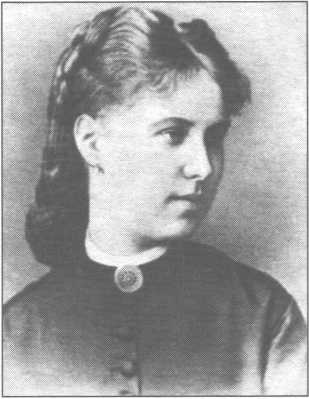 З.Н. Некрасова. 1870-е гг.нию, было недолгим. К середине 1870-х гг. здоровье его начало заметно ухудшаться. Не зная, чем объяснить ещё не вполне распознанную болезнь, доктора отправили его на лечение в Крым. Но писателю становилось всё хуже.В декабре 1876 г. консилиум врачей, в котором принимал участие и профессор Н.В. Склифосовский, вынес неутешительный вердикт: онкология прямой кишки. Весной 1877 г. страдания поэта усилились. Ничего не помогало. Зина преданно ухаживала за ним, но поэт прекрасно понимал, что дни его сочтены.БИОГРАФ: В этот самый трудный для него час, мужественно превозмогая болезнь, Николай Алексеевич создавал «Последние песни». Он торопился подвести итоги, высказать то, что было для него необычайно важно. Беспокоился он и о дальнейшей судьбе Зины.Испытывая к ней самые нежные чувства и в благодарность за её самоотверженность, Некрасов решил обвенчаться с Зинаидой Николаевной, чтобы она, приобретя права законной супруги, могла лучше устроить своё будущее.(Слайд — картина «Н.А. Некрасов в период «Последних песен» кисти И.Н. Крамского.)ВЕДУЩИЙ (2): Это было нелегко. По христианским правилам, подобные обряды должны проводиться в церкви. Помогли друзья поэта. Обратившись за советом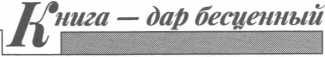 и разрешением к митрополиту, они через военное ведомство достали походную церковь-палатку и разложили её прямо в зале некрасовской квартиры.Пригласили священника. Больного, уже полуживого Некрасова, взяв под руки, три раза обвели вокруг аналоя. Очевидцы вспоминают, что он был босой и в длинной белой рубахе. 4 апреля 1877 г. произошло венчание, а 12-го поэту была сделана операция, хотя все понимали, что она может принести лишь временное улучшение. Так и случилось.БИОГРАФ: Летом Некрасова перевезли на дачу. Было заметно, что силы покидают его. Наступившее осенью резкое ухудшение закончилось полным параличом правой половины тела и частыми выключениями сознания.БИБЛИОТЕКАРЬ: Великий русский поэт скончался 27 декабря 1877 г., а по другим данным — 8 января 1878 г. В день похорон у стен Новодевичьего монастыря в Санкт-Петербурге собралось больше пяти тысяч человек. Со времён А.С. Пушкина едва ли к гробу какого-либо писателя стекалось столько народа.К КНИЖНОЙ ВЫСТАВКЕЗубкова, А. Этот загадочный Некрасов / А. Зубкова // Смена. - 2015,-№12,-С. 18-31.Мишин, Г. «Милый и единственный друг» / Г. Мишин. - Саратов: Приволжское книжное издательство, 1989.Некрасов, Н.А. Избранное / Н.А. Некрасов. - М.: Просвещение, 1986.Некрасов, Н.К. «Сейте разумное»: очерки о жизни и творчестве Н.А. Некрасова / Н.К. Некрасов. - М.: Советская Россия,1989.- 320 с.'Писатели в учебной литературе / сост. С.В. Кутявин. - 2-е изд., испр. - М.: ВАКО, 2013. - 96 с.Розанова, Л.А. О творчестве Н.А. Некрасова: книга для учителя /Л А. Розанова. - М.: Просве- щение,1988.- 239 с.